	BIJLAGE	VERKIEZING VAN ……………………..……………………………………………………………OP DATUM VAN …AANGIFTEFORMULIER : INDIVIDUELE KANDIDATEN  Dit aangifteformulier moet, ingevuld, gedateerd en ondertekend, ingediend worden, ook als u geen verkiezingsuitgaven verricht hebt, binnen de vijfenveertig dagen na de datum van de verkiezingen, bij de voorzitter van het kieskring/collegehoofdbureau. Er zal u een ontvangstbewijs overhandigd/opgestuurd worden. Het niet-indienen van deze aangifte vormt een inbreuk waarvoor u vervolgd kan worden en de volgende straffen kan krijgen: gevangenisstraf van 8 dagen tot één maand en/of geldboete van vijftig tot vijfhonderd euro.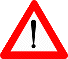 - Wet van 4 juli 1989 betreffende de beperking en de controle van de verkiezingsuitgaven voor de verkiezing van de Kamer van volksvertegenwoordigers, de financiering en de open boekhouding van de politieke partijen.- Wet van 19 mei 1994 betreffende de beperking en de controle van de verkiezingsuitgaven voor de verkiezing van het Europees Parlement.- Wet van 19 mei 1994 tot regeling van de verkiezingscampagne en tot beperking en aangifte van de verkiezingsuitgaven voor de verkiezingen van het Vlaams Parlement, het Waals Parlement, het Brussels Hoofdstedelijk Parlement en het Parlement van de Duitstalige Gemeenschap, alsmede tot vaststelling van de toetsingsnorm inzake officiële mededelingen van de overheid.Naam en voornaam 	: ……………………………………………………………..…………………….Adres	: …………………………………………………..………………………………………………….	……………………………………………………………………………………………………….Kieskring/Kiescollege	: …………………………………………………………………………………..Lijst en lijstnummer	: ……………………………………………………………………………………Plaats op de lijst 	: ……………………………………………………………………………………A.	VERKIEZINGSUITGAVEN1.	Indien u geen verkiezingsuitgaven heeft verricht Hierbij verklaar ik noch zelf noch voor rekening van de partij verkiezingsuitgaven te hebben verricht.Datum: …………………………………………………Handtekening: …………………………………………………2.	Indien u wel verkiezingsuitgaven heeft verricht    Het voor u geldende maximumbedrag: ………………………………………………Gelieve zowel de hieronder vermelde rubrieken als die onder de letter B en eventueel onder C in te vullen.B.	OPSPLITSING VAN DE VERKIEZINGSUITGAVEN VOLGENS DE HERKOMST VAN DE GELDMIDDELEN WAARMEE ZE ZIJN GEFINANCIERDC.	VARIA  1.	BoegbeeldHierbij bevestig ik dat mijn partij mij als boegbeeld heeft aangewezen overeenkomstig artikel 2, §1, laatste lid, van de voormelde wetten van 4 juli 1989 en 19 mei 1994. Als bijlage gaat het stavingsstuk uitgaande van de partij.2.	Ondersteuning van de individuele verkiezingscampagne door de partij (de zogenaamde 25 procent – 10 procent-regeling)Overeenkomstig artikel 2, §1, voorlaatste lid, van de voormelde wetten van 4 juli 1989 en 19 mei 1994, kan de partij 25 procent van het maximumbedrag van 1 miljoen euro dat zij aan verkiezingsuitgaven mag spenderen, aan haar kandidaten toewijzen. Van die 25 procent mag zij vervolgens maximaal slechts 10 procent aan een enkele kandidaat toewijzen. Deze laatste mag dit bedrag dan naar eigen goeddunken spenderen aan zijn/haar individuele verkiezingscampagne. Hij/zij hoeft dit bedrag niet in zijn/haar eigen verkiezingsaangifte op te geven. Dat dient de partij te doen. Wel dient de betrokken kandidaat pro memorie de betrokken uitgaven in zijn/haar aangifte mee te delen. Hierbij bevestig ik pro memorie dat mijn partij mij, binnen de door artikel 2, §1, voorlaatste lid, van de voormelde wetten van 4 juli 1989 en 19 mei 1994, bepaalde grenzen, een bedrag van ……………………………….., heeft toegekend om er mijn individuele verkiezingscampagne mee te financieren. Aantal bijlagen (iedere bijlage dient genummerd, gedateerd en geparafeerd te worden): 		Datum en handtekening,Uitgaven voor de gemeenschappelijke campagneUitgaven voor de gemeenschappelijke campagneCampagnemiddelUitgaven voor de individuele persoonlijke campagnePersoonlijk aandeel in de gemeen-schappelijke campagneTotale kostprijs van de gemeen-schappelijke campagneAdvertenties in traditionele mediaProductiekost audiovisueel materiaalVerkiezingsdrukwerkVerzendings- en distributiekosten voor verkiezingspropagandaVerzending via de postBedeling op andere manierDigitale campagneProductie website of webpaginaAdvertenties op website van derdenAdvertenties op soc media (FB, Instagram, Tik Tok,...)Andere (te preciseren) bv. Email, sms, WhatsApp, page booster, analysesoftware,…VerkiezingsmanifestatiesVaria (te preciseren)SUBTOTALENTOTAALBEDRAG van de subtotalenRubriekBedragen1.Geldmiddelen afkomstig van het eigen patrimonium van de kandidaat:  Geldmiddelen afkomstig van het eigen patrimonium van de kandidaat:  2.Giften in geld van natuurlijke personen:a. te registreren giften ten belope van 125 euro of meer per schenker:b. niet te registreren giften ten belope van minder dan 125 euro per schenker:3.Tegenwaarde van giften in natura van natuurlijke personen:	te registreren tegenwaarde ten belope van 125 euro of meer per schenker:niet te registreren tegenwaarde ten belope van minder dan 125 euro per schenker: 	4.Tegenwaarde van met giften gelijkgestelde prestaties of diensten van natuurlijke personen:a.	te registreren tegenwaarde ten belope van 125 euro of meer per schenker:b.	niet te registreren tegenwaarde ten belope van minder dan 125 euro per schenker:  	5.Financiële tegemoetkoming van de politieke partij of de lijst in naam waarvan de kandidaat opkomt in die hoedanigheid om die partij of lijst te vertegenwoordigen, of van andere kandidaten van die partij of lijst in het kader van een gemeenschappelijke campagne:  Financiële tegemoetkoming van de politieke partij of de lijst in naam waarvan de kandidaat opkomt in die hoedanigheid om die partij of lijst te vertegenwoordigen, of van andere kandidaten van die partij of lijst in het kader van een gemeenschappelijke campagne:  6.Tegenwaarde van giften in natura van de politieke partij of de lijst in naam waarvan de kandidaat opkomt in die hoedanigheid om die partij of lijst te vertegenwoordigen, of van andere kandidaten van die partij of lijst in het kader van een gemeenschappelijke campagne:	Tegenwaarde van giften in natura van de politieke partij of de lijst in naam waarvan de kandidaat opkomt in die hoedanigheid om die partij of lijst te vertegenwoordigen, of van andere kandidaten van die partij of lijst in het kader van een gemeenschappelijke campagne:	7.Tegenwaarde van met giften gelijkgestelde prestaties of diensten van de politieke partij of de lijst in naam waarvan de kandidaat opkomt in die hoedanigheid om die partij of lijst te vertegenwoordigen, of van andere kandidaten van die partij of lijst in het kader van een gemeenschappelijke campagne:  Tegenwaarde van met giften gelijkgestelde prestaties of diensten van de politieke partij of de lijst in naam waarvan de kandidaat opkomt in die hoedanigheid om die partij of lijst te vertegenwoordigen, of van andere kandidaten van die partij of lijst in het kader van een gemeenschappelijke campagne:  8.Geldsponsoring door ondernemingen, feitelijke verenigingen en rechtspersonen:Geldsponsoring door ondernemingen, feitelijke verenigingen en rechtspersonen:Sponsoring van een bedrag van 125 euro of meer, die geregistreerd moet worden, afkomstig van sponsor: Sponsoring van een bedrag van 125 euro of meer, die geregistreerd moet worden, afkomstig van sponsor: Sponsoring van een bedrag van minder dan 125 euro, die niet geregistreerd moet worden, afkomstig van sponsor: Sponsoring van een bedrag van minder dan 125 euro, die niet geregistreerd moet worden, afkomstig van sponsor: 9.Tegenwaarde van productsponsoring in ruil voor publiciteit door ondernemingen, feitelijke verenigingen en rechtspersonen:Tegenwaarde van productsponsoring in ruil voor publiciteit door ondernemingen, feitelijke verenigingen en rechtspersonen:Tegenwaarde van een bedrag van 125 euro of meer, die geregistreerd moet worden, afkomstig van sponsor:Tegenwaarde van een bedrag van 125 euro of meer, die geregistreerd moet worden, afkomstig van sponsor:Tegenwaarde van een bedrag van minder dan 125 euro, die niet geregistreerd moet worden, afkomstig van sponsor:Tegenwaarde van een bedrag van minder dan 125 euro, die niet geregistreerd moet worden, afkomstig van sponsor:10.Andere (te preciseren):Andere (te preciseren):TOTAALBEDRAG:	